СОВЕТ ДЕПУТАТОВ муниципального образования Гавриловский сельсовет Саракташского района оренбургской областиЧЕТВЕРТЫЙ созыв Р Е Ш Е Н И Еодиннадцатого внеочередного заседания Совета депутатов Гавриловского сельсовета четвертого созыва28.10.2021                                    с. Гавриловка                                       № 34Об исполнении бюджета муниципального образования Гавриловский сельсовет Саракташского района Оренбургской области за 9 месяцев 2021 года На основании статей 12, 132 Конституции Российской Федерации, статей 9,32 Бюджетного кодекса Российской Федерации, статьи 35 Федерального закона от 06.10.2003 № 131-ФЗ «Об общих принципах организации местного самоуправления в Российской Федерации» и статьи 21 Устава муниципального образования Гавриловский сельсовет Саракташского района Оренбургской области, рассмотрев итоги исполнения бюджета за 9 месяцев 2021 года. Совет депутатов Гавриловского сельсовета РЕШИЛ: 1. Утвердить отчет об исполнении бюджета за 9 месяцев 2021 года по доходам в сумме 4 160 020,58 рублей  и по расходам в сумме 4 153 859,58 рублей с превышением доходов  над расходами в сумме 6161,00 рублей со следующими показателями:- по источникам внутреннего финансирования дефицита бюджета за 9 месяцев 2021 года, согласно приложению 1 к настоящему решению;- по доходам бюджета по кодам видов доходов, подвидов доходов за 9 месяцев 2021 года, согласно приложению 2 к настоящему решению;- по распределению бюджетных ассигнований бюджета по разделам и подразделам, целевым статьям и видам расходов классификации расходов бюджета за 9 месяцев года, согласно приложению 3 к настоящему решению;2. Контроль за исполнением данного решения возложить на постоянную комиссию  по бюджетной, налоговой и финансовой политике, собственности и экономическим вопросам, торговле и быту  (Жанзакова А.Т.)3.Настоящее решение распространяется на правоотношения, возникшие с  1 января 2021 года и подлежит размещению на официальном сайте администрации муниципального образования Гавриловский сельсовет Саракташского района Оренбургской области в десятидневный срок. Глава муниципального образования,Председатель Совета депутатов                                              Е.И. ВарламоваРазослано: постоянной комиссии, депутатам - 7, прокуратуре района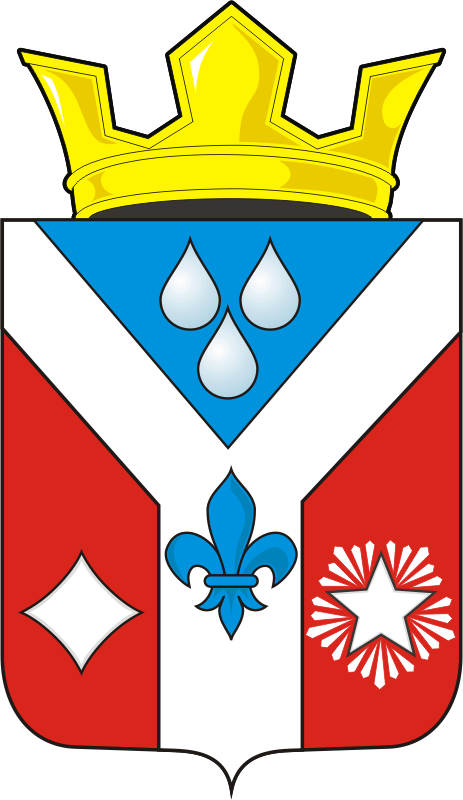 